Publicado en Berlin, Alemania  el 05/08/2019 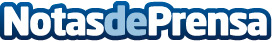 NEUTRINOVOLTAICO – cuando la célula solar ya no necesita luzNeutrino Energy: la solución energética alternativa y eficiente del futuro para todosDatos de contacto:Neutrino Energy +49 30 20924013Nota de prensa publicada en: https://www.notasdeprensa.es/neutrinovoltaico-cuando-la-celula-solar-ya-no_1 Categorias: Internacional Otras Industrias Innovación Tecnológica Otras ciencias http://www.notasdeprensa.es